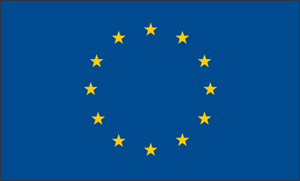 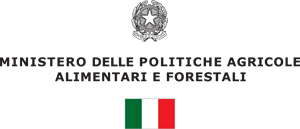 Programma di Sviluppo Rurale 2014-2020Regolamento (CE) 1305/2013Misura 19.3Format per la richiesta modifiche di progetto“          Titolo del progetto       ”DESCRIZIONE DELLE MODIFICHE  AL PROGETTO DI COOPERAZIONEBreve descrizione delle modifiche Motivazione alla base  della richiesta di modificaAllegati:Fascicolo di progetto post-modificaVerbale/i di approvazione delle modificheLegale Rappresentante “nome GAL”Codice progettoData di approvazioneData ricezione richiesta modifica Tipo ModificheAL PARTENARIATO Adesione nuovi PartnerEsclusione Partner Tipo ModifichePROGETTO COMUNETipo ModifichePROGETTO LOCALEGAL 1 ….(nome GAL)….GAL 2 ….(nome GAL)….GAL 3 ….(nome GAL)….Tipo ModificheASPETTI ORGANIZZATIVICrono - programma delle attività comuni del progettoTipo ModificheASPETTI FINANZIARIPiano finanziario del progetto Crono-programma di spesa 